ТЕХНИКО-ЭКОНОМИЧЕСКОЕ ОБОСНОВАНИЕ применения шпалоподбойки универсальной ШПБУ-01 КБ «Рекунова» в технологии производства работ по ремонту верхнего строения железнодорожного путиТюмень 2023г.ОглавлениеТехнико-экономическое обоснование выполнено в соответствии с Единой методикой оценки эффективности инновационной деятельности холдинга «РЖД», утвержденной распоряжением ОАО «РЖД» от 28 мая 2019 г. № 1066/р.1. Резюме проекта1.1. Цель проекта Целью проекта является возможность повышения эффективности процесса производства работ по ремонту верхнего строения железнодорожного пути за счет применения шпалоподбойки универсальной ШПБУ-01 КБ «Рекунова», обладающей улучшенными по сравнению с применяемыми аналогами характеристиками:сокращение номенклатуры электроинструмента при производстве работ по ремонту верхнего строения железнодорожного пути за счет применения шпалоподбойки универсальной ШПБУ-01 КБ «Рекунова»;увеличения срока службы сменного оборудования для шпалоподбойки универсальной ШПБУ-01 КБ «Рекунова» за счет применения конструкционных материалов с улучшенными характеристиками;улучшения условий труда работников, производящих работы по ремонту верхнего строения железнодорожного пути за счет применения шпалоподбойки универсальной ШПБУ-01 КБ «Рекунова».1.2. Краткое описание проектаПредлагается внедрить в процесс производства работ по ремонту верхнего строения железнодорожного пути за счет применения шпалоподбойки универсальной ШПБУ-01 КБ «Рекунова», обладающей улучшенными по сравнению с применяемыми аналогами характеристиками. Благодаря универсальности, предлагаемой к внедрению шпалоподбойки ШПБУ-01 КБ «Рекунова», предполагается сокращение номенклатуры электроинструмента в среднем в 3 раза, увеличение срока службы сменного оборудования в 1,3…1,5 раза, что позволит улучшить условия труда работников ремонтной бригады путевого хозяйства в целом.1.3. Сроки реализации проектаВнедрение шпалоподбойки универсальной ШПБУ-01 КБ «Рекунова» запланировано в 2023 году в Свердловской дирекции по ремонту пути (далее – ДРП СВЕРД).1.4. Стоимость проектаСогласно представленным сведениям поставщиком/производителем ООО КБ «Рекунова» по лицензии филиала УрГУПС в г. Тюмени (625029, г. Тюмень, ул. Тимофея Чаркова, 10А) стоимость одной шпалоподбойки универсальной ШПБУ-01 составляет 30 000,00 руб. (без учета НДС). Репрезентативный объем внедрения по региональным дирекциям представлен в таблице 1 и всего по ЦДРП составляет 2400 штук шпалоподбойки универсальной ШПБУ-01.Таблица 1 – Объем внедрения шпалоподбойки универсальной ШПБУ-01 по региональным дирекциям ЦДРПТаким образом, общая стоимость закупки шпалоподбойки универсальной ШПБУ-01 составляет (без учета НДС и транспортной доставки):К=Ц*V= 0,03*2400= 72,00 млн руб.где	Ц – стоимость одной шпалоподбойки универсальной ШПБУ-01 (составляет 0,03 млн руб./шт. без учета НДС);	V – объем внедрения шпалоподбойки универсальной ШПБУ-01 по региональным дирекциям ЦДРП (составляет 2400 шт.).2. Введение2.1 Основание для разработки проектаРабота проводится на основании дорожной карты внедрения инновационного проекта «Шпалоподбойка универсальная ШПБУ-01» (прилагается).2.2. Технологическая, производственная или социальная необходимость реализации проектаСогласно рекомендаций ГОСТ Р ИСО 9004-2010 «Менеджмент для достижения устойчивого успеха организации» для достижения устойчивого успеха производственной деятельности хозяйства в сложной, требовательной и постоянно меняющейся среде, должен осуществляться за счет ее способности отвечать потребностям и ожиданиям своих потребителей и других заинтересованных сторон. Устойчивого успеха следует добиваться путем должного применения улучшений и(или) инноваций.В частности, внедрение инновационного продукта (шпалоподбойки универсальной ШПБУ-01 КБ «Рекунова») позволит сократить номенклатуру электроинструмента в среднем в 3 раза, увеличить срок службы сменного оборудования в 1,3…1,5 раза, улучшить условия труда работников ремонтной бригады путевого хозяйства в целом.2.3. Соответствие проекта генеральной схеме развития сети железнодорожных дорог ОАО «РЖД» и стратегическим задачам развития компанииПроект соответствует приоритетам инновационного и научно-технологического развития холдинга «РЖД» на период до 2025 года и на перспективу до 2030 года (Белая книга), утвержденной распоряжением ОАО «РЖД» от 17 апреля 2018 г. № 769/р, в части внедрения перспективных технических средств и технологий инфраструктуры путевого комплекса, в том числе направленных на повышение уровня безопасности работников. 3. Обоснование необходимости реализации проектаНеобходимость реализации проекта продиктована дефицитом надежного универсального электроинструмента при производстве работ по ремонту верхнего строения железнодорожного пути. Реализация проекта позволит достичь следующих показателей эффективности:сокращение номенклатуры электроинструмента при производстве работ по ремонту верхнего строения железнодорожного пути за счет применения универсальной шпалоподбойки ШПБУ-01;увеличения срока службы сменного оборудования для шпалоподбойки универсальной ШПБУ-01 за счет применения конструкционных материалов с улучшенными характеристиками;улучшения условий труда работников, производящих работы по ремонту верхнего строения железнодорожного пути за счет применения шпалоподбойки универсальной ШПБУ-01.4. Оценка эффективности проекта4.1. Расчет экономической эффективности проектаДоходы предприятия будут формироваться за счет повышения эффективности производства работ по ремонту верхнего строения железнодорожного пути за счет экономии затрат на производство этих работ. Экономия затрат происходит вследствие сокращения номенклатуры электроинструмента путем применения универсальной шпалоподбойки ШПБУ-01 КБ «Рекунова» (рисунок 1) со сменным оборудованием (рисунок 2), а также за счет увеличения срока службы сменного оборудования, вследствие использования новых конструкционных материалов с улучшенными характеристиками.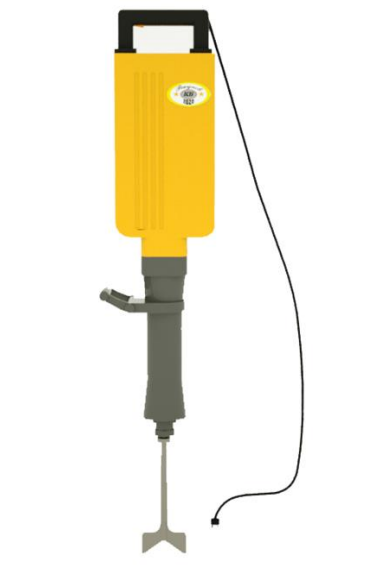 Рисунок 1 – Шпалоподбойка универсальная ШПБУ-01 КБ «Рекунова»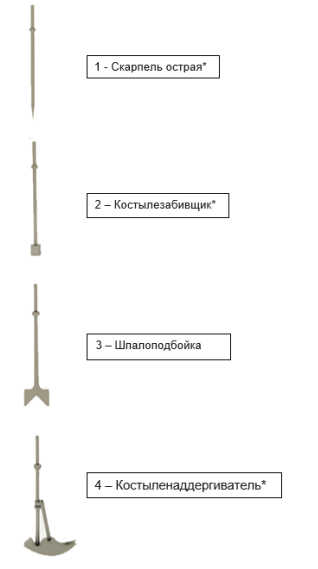 Рисунок 2 – Сменное оборудование для шпалоподбойки универсальной ШПБУ-01 КБ «Рекунова»Сравнительный анализ затрат на приобретение электроинструмента для производства работ по ремонту верхнего строения пути представлен в таблице 2.Таблица 2 – Сравнительный анализ затрат от внедрения шпалоподбойки универсальной ШПБУ-01 по региональным дирекциям ЦДРПАнализ таблицы 2 показывает, что годовая экономия затрат по ЦДРП составит не менее 165,6 млн рублей в ценах 2023 года.5. Выводы Внедрение шпалоподбойки универсальной ШПБУ-01 КБ «Рекунова» позволит сократить номенклатуру электроинструмента в среднем в 3 раза, увеличить срок службы сменного оборудования в 1,3…1,5 раза, что позволит повысить эффективность работ по ремонту верхнего строения железнодорожного пути.Годовой экономия затрат от внедрения проекта составит 165,60 млн руб.Косвенный эффект при реализации проекта – социальный, направленный на улучшение условий труда работников ремонтной бригады путевого хозяйства, реализацию концепции «Vision Zero» и повышающий престиж компании ОАО «РЖД».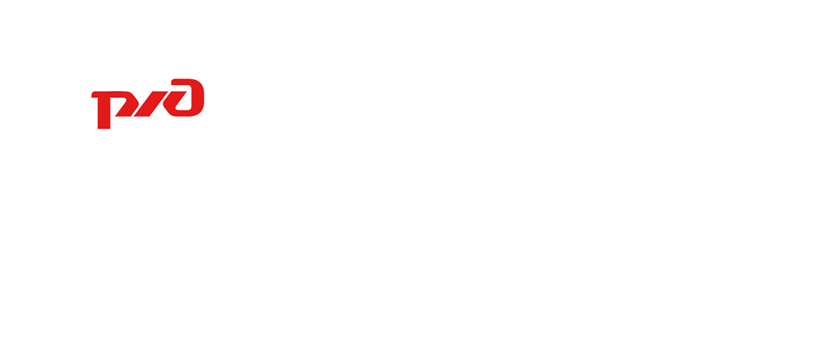 ОТКРЫТОЕ АКЦИОНЕРНОЕ ОБЩЕСТВО «РОССИЙСКИЕ ЖЕЛЕЗНЫЕ ДОРОГИ»стр.1.Резюме проектаРезюме проекта31.1Цель проекта31.2Краткое описание проекта31.3Сроки реализации проекта31.4Стоимость проекта32.ВведениеВведение42.1Основание для разработки проекта42.2Технологическая, производственная или социальная необходимость реализации проекта42.3Соответствие проекта генеральной схеме развития сети железнодорожных дорог ОАО «РЖД» и стратегическим задачам развития компании53.Обоснование необходимости реализации проектаОбоснование необходимости реализации проекта54.Оценка эффективности проектаОценка эффективности проекта54.1Расчет экономической эффективности проекта55.ВыводыВыводы8№ п/пНаименование дирекцииОбъем, шт.1Московская дирекция по ремонту пути (далее – ДРП МОСК)2202Октябрьская дирекция по ремонту пути (далее – ДРП ОКТ)1703Горьковская дирекция по ремонту пути (далее – ДРП ГОРК)1104Северная дирекция по ремонту пути (далее – ДРП СЕВ)1705Северо-Кавказская дирекция по ремонту пути (далее – ДРП С-КАВ)1106Юго-Восточная дирекция по ремонту пути (далее – ДРП Ю-ВОСТ)607Приволжская дирекция по ремонту пути (далее – ДРП ПРИВ)608Куйбышевская дирекция по ремонту пути (далее – ДРП КБШ)1709Свердловская дирекция по ремонту пути (далее – ДРП СВЕРД)17010Западно-Сибирская дирекция по ремонту пути (далее – ДРП З-СИБ)22011Южно-Уральская дирекция по ремонту пути (далее – ДРП Ю-УР)17012Красноярская дирекция по ремонту пути (далее – ДРП КРАС)11013Восточно-Сибирская дирекция по ремонту пути (далее – ДРП В-СИБ)22014Забайкальская дирекция по ремонту пути (далее – ДРП ЗАБ)22015Дальневосточная дирекция по ремонту пути (далее – ДРП ДВОСТ)220ИТОГО:2400№ п/пНаименование дирекцииЗатраты на закупку электроинструмента, млн руб.Затраты на закупку электроинструмента, млн руб.Экономия затрат, млн руб.№ п/пНаименование дирекцииБез проектаС проектомЭкономия затрат, млн руб.1ДРП МОСК21,786,6015,182ДРП ОКТ16,835,1011,733ДРП ГОРК10,893,307,594ДРП СЕВ16,835,1011,735ДРП С-КАВ10,893,307,596ДРП Ю-ВОСТ5,941,804,147ДРП ПРИВ5,941,804,148ДРП КБШ16,835,1011,739ДРП СВЕРД16,835,1011,7310ДРП З-СИБ21,786,6015,1811ДРП Ю-УР16,835,1011,7312ДРП КРАС10,893,307,5913ДРП В-СИБ21,786,6015,1814ДРП ЗАБ21,786,6015,1815ДРП ДВОСТ21,786,6015,18ИТОГО:237,6072,00165,60